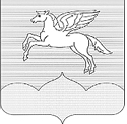 АДМИНИСТРАЦИЯ ГОРОДСКОГО  ПОСЕЛЕНИЯ  «ПУШКИНОГОРЬЕ»ПУШКИНОГОРСКОГО  РАЙОНА  ПСКОВСКОЙ  ОБЛАСТИПОСТАНОВЛЕНИЕ     16.10.2023 г. №  261О поддержке  инициативного проектаВ соответствии с Федеральным законом от 06.10.2003 года № 131-ФЗ «Об общих принципах организации местного самоуправления в Российской Федерации», Постановлением Правительства Псковской области от 03.08.2022г. № 101 «Об инициативных  проектах, выдвигаемых для получения финансовой поддержки за счет межбюджетных трансфертов из областного бюджета», Уставом городского поселения, на основании Протокола конкурсной комиссии  по отбору инициативных проектов от 12.10.2023года, Администрация городского поселения «Пушкиногорье»ПОСТАНОВЛЯЕТ:	1. Поддержать инициативный  проект «Чистая планета» и представить его на рассмотрение на конкурсный отбор инициативных проектов в  Ассоциацию «Совет муниципальных образований Псковской области»  для предоставления из областного бюджета субсидии на его реализацию.	2. Обнародовать настоящее Постановление  в установленном порядке  разместить  на сайте  администрации городского поселения «Пушкиногорье» в сети Интернет http://pgori.ru	3. Настоящее Постановление вступает в силу со дня его подписания. Глава Администрации городскогопоселения «Пушкиногорье»                                                            А.В.Афанасьев 